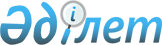 О внесении изменений в приказ Министра здравоохранения Республики Казахстан от 5 августа 2021 года № ҚР ДСМ-77 "Об утверждении предельных цен на торговое наименование лекарственных средств и медицинских изделий в рамках гарантированного объема бесплатной медицинской помощи и (или) в системе обязательного социального медицинского страхования"Приказ Министра здравоохранения Республики Казахстан от 31 марта 2022 года № ҚР ДСМ-30. Зарегистрирован в Министерстве юстиции Республики Казахстан 4 апреля 2022 года № 27395.
      ПРИКАЗЫВАЮ: 
      1. Внести в приказ Министра здравоохранения Республики Казахстан от 5 августа 2021 года № ҚР ДСМ-77 "Об утверждении предельных цен на торговое наименование лекарственных средств и медицинских изделий в рамках гарантированного объема бесплатной медицинской помощи и (или) в системе обязательного социального медицинского страхования" (зарегистрирован в Реестре государственной регистрации нормативных правовых актов под № 23886) следующие изменения:
      в предельных ценах на торговое наименование лекарственных средств в рамках гарантированного объема бесплатной медицинской помощи и (или) в системе обязательного социального медицинского страхования, утвержденных приложением 1 к указанному приказу:
      строку, порядковый номер 76, изложить в следующей редакции:
      "
      ";
      строку, порядковый номер 136, изложить в следующей редакции:
      "
      ";
      строку, порядковый номер 380, изложить в следующей редакции:
      "
      ";
      строку, порядковый номер 504, изложить в следующей редакции:
      "
      ";
      строки, порядковые номера 508 и 509, изложить в следующей редакции:
      "
      ";
      строку, порядковый номер 517, изложить в следующей редакции:
      "
      ";
      строки, порядковые номера 613 и 614, изложить в следующей редакции:
      "
      ";
      строки, порядковые номера 812 и 813, изложить в следующей редакции:
      "
      ";
      строку, порядковый номер 861, изложить в следующей редакции:
      "
      ";
      строку, порядковый номер 911, изложить в следующей редакции:
      "
      ";
      строку, порядковый номер 1084, изложить в следующей редакции:
      "
      ";
      строку, порядковый номер 1095, изложить в следующей редакции:
      "
      ";
      строку, порядковый номер 1229, изложить в следующей редакции:
      "
      ";
      строки, порядковые номера 1236 и 1237, изложить в следующей редакции:
      "
      ";
      строку, порядковый номер 1343, изложить в следующей редакции:
      "
      ";
      строку, порядковый номер 1441, изложить в следующей редакции:
      "
      ";
      строку, порядковый номер 1550, изложить в следующей редакции:
      "
      ";
      строку, порядковый номер 1566, изложить в следующей редакции:
      "
      ";
      строку, порядковый номер 1783, изложить в следующей редакции:
      "
      ";
      строки, порядковые номера 1787, 1788 и 1789 изложить в следующей редакции:
      "
      ";
      строку, порядковый номер 1842, изложить в следующей редакции:
      "
      ";
      строку, порядковый номер 2006, изложить в следующей редакции:
      "
      ";
      строки, порядковые номера 2008 и 2009, изложить в следующей редакции:
      "
      ";
      строку, порядковый номер 2142, изложить в следующей редакции:
      "
      ";
      в предельных ценах на торговое наименование медицинских изделий в рамках гарантированного объема бесплатной медицинской помощи и (или) в системе обязательного социального медицинского страхования, утвержденных приложением 2 к указанному приказу:
      строки, порядковые номера 757 и 758, изложить в следующей редакции:
      "
      ";
      строку, порядковый номер 761, изложить в следующей редакции:
      "
      ";
      строки, порядковые номера 763 и 764, изложить в следующей редакции:
      "
      ";
      строку, порядковый номер 766, изложить в следующей редакции:
      "
      ";
      строку, порядковый номер 772, изложить в следующей редакции:
      "
      ";
      строку, порядковый номер 775, изложить в следующей редакции:
      "
      ";
      строку, порядковый номер 779, изложить в следующей редакции:
      "
      ";
      строку, порядковый номер 781, изложить в следующей редакции:
      "
      ".
      2. Департаменту лекарственной политики Министерства здравоохранения Республики Казахстан в установленном законодательством Республики Казахстан порядке обеспечить:
      1) государственную регистрацию настоящего приказа в Министерстве юстиции Республики Казахстан;
      2) размещение настоящего приказа на интернет-ресурсе Министерства здравоохранения Республики Казахстан после его официального опубликования;
      3) в течение десяти рабочих дней после государственной регистрации настоящего приказа в Министерстве юстиции Республики Казахстан представление в Юридический департамент Министерства здравоохранения Республики Казахстан сведений об исполнении мероприятий, предусмотренных подпунктами 1) и 2) настоящего пункта.
      3. Контроль за исполнением настоящего приказа возложить на курирующего вице-министра здравоохранения Республики Казахстан.
      4. Настоящий приказ вводится в действие по истечении десяти календарных дней после дня его первого официального опубликования.
					© 2012. РГП на ПХВ «Институт законодательства и правовой информации Республики Казахстан» Министерства юстиции Республики Казахстан
				
76
Актилизе®
Алтеплаза
Порошок лиофилизированный для приготовления раствора для внутривенных инфузий в комплекте с растворителем (вода для инъекций), 50 мг, 50 мл, №1
B01AD02
РК-ЛС-5№013222
Флакон
167 701,28
136
Амикацин
Амикацин
Порошок для приготовления раствора для инъекций, 500 мг № 1
J01GB06
РК-ЛС-3№021481
Флакон
440,60
380
Вентолин® дыхательный раствор
Сальбутамол
Раствор для небулайзера, 5 мг/мл, 20 мл, №1
R03AC02
РК-ЛС-5№006081
Флакон
622,60
504
Глюкоза
Нет данных
Раствор для инфузий, 5%, 400 мл, №1
B05CX01
РК-ЛС-5№004660
Бутылка
268,47
508
Глюкоза
Нет данных
Раствор для инфузий, 5 %, 400 мл, № 1
B05CX01
РК-ЛС-3№020672
Флакон
268,47
509
Глюкоза
Нет данных
Раствор для инфузий, 5 %, 500 мл, № 1
B05CX01
РК-ЛС-3№020672
Флакон
188,57
517
Глюкоза
Нет данных
Раствор для инфузий, 5 %, 500 мл, №1
B05CX01
РК-ЛС-5№009405
Флакон
188,57
613
Дигоксин
Дигоксин
Таблетки, 0,25 мг, № 40
C01AA05
РК-ЛС-5№015693
Таблетка
2,94
614
ДИГОКСИН ГРИНДЕКС
Дигоксин
Таблетки, 0.25мг №50
C01AA05
РК-ЛС-5№002437
Таблетка
9,08
812
Каптоприл
Каптоприл
Таблетки, 25 мг, № 20
C09AA01
РК-ЛС-5№009646
Таблетка
24,07
813
Каптоприл Вива Фарм
Каптоприл
Таблетки, 25 мг, № 30
C09AA01
РК-ЛС-5№018187
Таблетка
24,07
861
КосмоФер®
Препараты железа (III) для парентерального применения
раствор для внутривенного введения 100 мг/2 мл с наличием терапевтического показания к лечению анемии беременных
B03AC06
РК-ЛС-5№007849
Ампула
3 208,94
911
Конвулекс®
Вальпроевая кислота
Капсулы с отложенным высвобождением, 300 мг, № 100
N03AG01
РК-ЛС-5№014766
Капсула
38,42
1084
Мекинист®
Траметиниб
Таблетки, покрытые пленочной оболочкой, 2 мг, № 30
L01XE25
РК-ЛС-5№023050
Таблетка
23 721,56
1095
Меркацин
Амикацин
Раствор для инъекций, 500 мг/2 мл, 2 мл № 1
J01GB06
РК-ЛС-5№122054
Флакон
1 204,26
1229
Натрия йодид
131 I
Нет данных
Раствор для приема внутрь, не более 3500 МБк/мл, 2 мл, №1
V10XA01
РК-ЛС-5№025038
Флакон
368 042,62
1236
Натрия хлорид
Нет данных
Раствор для инфузий, 0,9 %, 100 мл, №1
B05BB01
РК-ЛС-5№009406/ РК-ЛС-3№020643
Флакон
73,28
1237
Натрия хлорид
Нет данных
Раствор для инфузий 0,9 %, 100 мл № 1
B05CB01
РК-ЛС-3№019988
Контейнер
73,28
1343
ОКТАГАМ™ 10%
Нет данных
Раствор для инфузий, 10%, 20 мл, № 1
J06BA02
РК-ЛС-5№014188
Флакон
76 315,17
"
1441
Парацетамол Вива Фарм
Парацетамол
Суппозитории ректальные, 80 мг, № 10
N02BE01
РК-ЛС-5№023826
Суппозиторий
106,61
1550
Ревекард
Алтеплаза
Порошок лиофилизированный для приготовления раствора для внутривенных инфузий, в комплекте с растворителем - водой для инъекций, 50 мг, №1
B01AD02
РК-ЛС-5№024126
Флакон
150 832,17
1566
Реланиум
Диазепам
Раствор для внутримышечных и внутривенных инъекций, 5 мг/мл, 2 мл, № 5
N05BA01
РК-ЛС-5№014355
Ампула
130,85
1783
Тафинлар®
Дабрафениб
Капсулы, 75 мг, № 120
L01XE23
РК-ЛС-5№020852
Капсула
15 150,73
1787
Тахокомб®
Нет данных
Абсорбирующее гемостатическое средство, губка, №2
B02BC30
РК-ЛС-5№010582
Губка
36 035,40
1788
Тахокомб®
Нет данных
Абсорбирующее гемостатическое средство, губка, №1
B02BC30
РК-ЛС-5№010581
Губка
18 793,78
1789
Тахокомб®
Нет данных
Абсорбирующее гемостатическое средство, губка, №1
B02BC30
РК-ЛС-5№010583
Губка
75 537,00
1842
Топивитэ
Топирамат
Таблетки, покрытые пленочной оболочкой, 25 мг, № 28
N03AX11
РК-ЛС-5№023796
Таблетка
171,50
2006
Фраксипарин
Надропарин кальция
Раствор для инъекций, 7600МЕанти-Ха/0,8мл, 0.8 мл № 10
B01AB06
РК-ЛС-5№013682
Шприц
3 300,93
2008
Фраксипарин
Надропарин кальция
Раствор для инъекций, 3800 МЕ анти-Ха/0.4мл, 0.4 мл, № 10
B01AB06
РК-ЛС-5№004639
Шприц
1 891,27
2009
Фраксипарин
Надропарин кальция
Раствор для инъекций, 2850МЕ анти-Ха/0,3 мл, 0.3 мл, № 10
B01AB06
РК-ЛС-5№013680
Шприц
1 643,47
2142
Эндоксан
Циклофосфамид
Таблетки, покрытые сахарной оболочкой, 50 мг, № 50
L01AA01
РК-ЛС-5№023045
Таблетка
117,84
757
Шприц Bioject® Budget инъекционный трехкомпонентный стерильный однократного применения объемами: 10мл, с иглами 21Gx11/2
Шприц изготовлен из высококачественного пластика и состоит из поршня, уплотнительного резинового кольца и цилиндра с градуировкой. Игла с трехгранной заточкой покрыта тонким слоем силикона.
штука
РК-ИМН-5№016504
24,71
758
Шприц Bioject® Budget инъекционный трехкомпонентный стерильный однократного применения объемами: 5мл; с иглами 22Gx11/2
Шприц изготовлен из высококачественного пластика и состоит из поршня, уплотнительного резинового кольца и цилиндра с градуировкой. Игла с трехгранной заточкой покрыта тонким слоем силикона.
штука
РК-ИМН-5№016504
15,64
761
Шприц Bioject® Budget инъекционный трехкомпонентный стерильный однократного применения объемами: 2мл; с иглами 23Gx1
Шприц изготовлен из высококачественного пластика и состоит из поршня, уплотнительного резинового кольца и цилиндра с градуировкой. Игла с трехгранной заточкой покрыта тонким слоем силикона.
штука
РК-ИМН-5№016504
15,84
763
Шприц Bioject® Budget инъекционный трехкомпонентный стерильный однократного применения объемами: 10мл с иглами 21Gx11/2
Шприц изготовлен из высококачественного пластика и состоит из поршня, уплотнительного резинового кольца и цилиндра с градуировкой. Игла с трехгранной заточкой покрыта тонким слоем силикона.
штука
РК-ИМН-5№016319
24,10
764
Шприц Bioject® Budget инъекционный трехкомпонентный стерильный однократного применения объемами: 2мл с иглами 23Gx1
Шприц изготовлен из высококачественного пластика и состоит из поршня, уплотнительного резинового кольца и цилиндра с градуировкой. Игла с трехгранной заточкой покрыта тонким слоем силикона.
штука
РК-ИМН-5№016319
15,83
766
Шприц Bioject® Budget инъекционный трехкомпонентный стерильный однократного применения объемами: 5мл с иглами 22Gx11/2
Шприц изготовлен из высококачественного пластика и состоит из поршня, уплотнительного резинового кольца и цилиндра с градуировкой. Игла с трехгранной заточкой покрыта тонким слоем силикона.
штука
РК-ИМН-5№016319
15,69
772
Шприц инъекционный трехкомпонентный стерильный однократного применения Bioject® Budget объемами: 2мл с иглами 23Gx1
Шприц изготовлен из высококачественного пластика и состоит из поршня, уплотнительного резинового кольца, цилиндра с градуировкой. Игла с трехгранной заточкой покрыта тонким слоем силикона.
штука
РК-ИМН-5№015146
15,55
"
775
Шприц инъекционный трехкомпонентный стерильный однократного применения Bioject® Budget объемами: 5мл с иглами 22Gx1 1/2
Шприц изготовлен из высококачественного пластика и состоит из поршня, уплотнительного резинового кольца, цилиндра с градуировкой. Игла с трехгранной заточкой покрыта тонким слоем силикона.
штука
РК-ИМН-5№015146
15,75
"
779
Шприц инъекционный трехкомпонентный стерильный однократного применения Bioject® Budget объемами: 2 мл с иглой 23Gx1
Шприц изготовлен из высококачественного пластика и состоит из поршня, уплотнительного резинового кольца, цилиндра с градуировкой. Игла с трехгранной заточкой покрыта тонким слоем силикона.
штука
РК-ИМН-5№012114
15,63
781
Шприц инъекционный трехкомпонентный стерильный однократного применения Bioject® Budget объемами: 10мл с иглой 21Gx1 1/2
Шприц изготовлен из высококачественного пластика и состоит из поршня, уплотнительного резинового кольца, цилиндра с градуировкой. Игла с трехгранной заточкой покрыта тонким слоем силикона.
штука
РК-ИМН-5№012114
26,08
      Министр здравоохраненияРеспублики Казахстан 

А. Ғиният
